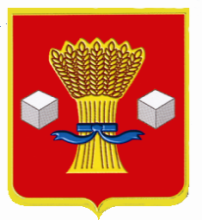 АдминистрацияСветлоярского муниципального района Волгоградской областиПОСТАНОВЛЕНИЕ от  10.08.2021	                      № 1397О  внесении изменений в постановление администрации Светлоярского муниципального района Волгоградской области  от 31.03.2020 № 622  «О дополнительных мерах по реализации постановления Губернатора Волгоградской области от 15 марта 2020 г. № 179 «О введении режима повышенной готовности функционирования органов управления, сил и средств территориальной подсистемы Волгоградской области единой государственной системы предупреждения и ликвидации чрезвычайных ситуаций»В целях исполнения постановления Губернатора Волгоградской области от 30.07.2021 г. № 538  «О внесении изменений в постановление Губернатора Волгоградской области от 15.03.2020 №179 «О введении режима повышенной готовности функционирования органов управления, сил и средств территориальной подсистемы Волгоградской области единой государственной системы предупреждения и ликвидации чрезвычайных ситуаций», п о с т а н о в л я ю:1.  Внести в постановление администрации Светлоярского муниципального района Волгоградской области  от 31.03.2020 № 622 «О дополнительных мерах по реализации постановления Губернатора Волгоградской области  от 15.03.2020 г. № 179 «О введении режима повышенной готовности функционирования органов управления, сил и средств территориальной подсистемы Волгоградской области единой государственной системы предупреждения и ликвидации чрезвычайных ситуаций» изменение, дополнив подпункт 5.1 пункта 5 абзацем пятым следующего содержания:«на проведение физкультурных и спортивных мероприятий на открытом воздухе с присутствием зрителей при условии обеспечения организаторами таких мероприятий безопасных условий для граждан при оказании услуг, выполнении работ в период действия режима повышенной готовности, установленных постановлением Губернатора Волгоградской области от 06 июля 2021 г. №489 «О создании безопасных условий для граждан при осуществлении деятельности отдельных организаций и индивидуальных предпринимателей в период действия режима повышенной готовности функционирования органов управления, сил и средств территориальной подсистемы Волгоградской области единой государственной системы предупреждения и ликвидации чрезвычайных ситуаций на территории Волгоградской области»;».2. Настоящее постановление вступает в силу со дня его подписания, подлежит официальному опубликованию и размещению на официальном сайте  Светлоярского муниципального района Волгоградской области.3. Контроль за исполнением настоящего постановления оставляю за собой.Главы  муниципального района                                                       Т.В. Распутина  исп. Зашеловский А.А..т.6-28-65